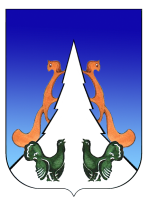 Ханты-Мансийский автономный округ – ЮграСоветский районГлавагородского поселения Агириш628245, Ханты-Мансийский автономный округ-Югра, телефон:(34675) 41233Тюменской области, Советский районп. Агириш ул. Винницкая 16факс: (34675) 41233 						эл.адрес: agirish@sovrnhmao.ruПОСТАНОВЛЕНИЕ«9» июня 2023 год							                       № 4О награждении к 55-летию г.п. Агириш          На основании Устава городского поселения Агириш, Постановления главы городского поселения Агириш от 01.09.2008 № 26 «Об утверждении Положения о наградах Главы городского поселения Агириш», ходатайства ООО «Стройлеспром» от 09.06.2023, в связи с 55-летием со дня образования городского поселения Агириш:Наградить Почетной грамотой главы городского поселения Агириш, за  добросовестную работу, профессионализм и личный вклад в развитие городского поселения Агириш, в честь 55-летия со дня образования городского поселения Агириш: Пивуш Ивана Владимировича – заместителя директора по производству;Наградить Благодарностью главы городского поселения Агириш, за активную гражданскую позицию, участие в «Добровольной народной дружине городского поселения Агириш», в честь 55-летия со дня образования городского поселения Агириш:Братчикову Зайнал Газимзяновну – председателя добровольной народной дружины;Шустикову Неллю Владимировну – заместителя председателя добровольной народной дружины;Хапову Тамару Викторовну - члена добровольной народной дружины;Шелепову Татьяну Николаевну - члена добровольной народной дружины;Корсакову Нину Анатольевну - члена добровольной народной дружины;Козлову Любовь Валерьевну - члена добровольной народной дружины;Наградить Благодарностью главы городского поселения Агириш, в честь 55-летия со дня образования городского поселения Агириш, за внимательное отношение и решение проблем своих избирателей городского поселения Агириш:Братчикова Валентина Юрьевна – депутат Совета депутатов городского поселения Агириш IV созыва, партия КПРФ;Блинова Наталья Вячеславовна -  депутат Совета депутатов городского поселения Агириш IV созыва, партия КПРФ;Авдошина Надежда Викторовна - депутат Совета депутатов городского поселения Агириш IV созыва, партия КПРФ;Настоящее постановление вступает в силу с момента подписания.Настоящее постановление опубликовать на официальном сайте администрации городского поселения Агириш и в бюллетене «Вестник городского поселения Агириш».Контроль исполнения настоящего постановления оставляю за собой.Глава городского поселения Агириш           	    Г.А. Крицына